HỘI GIẢNG MÔN TIẾNG VIỆT LỚP 2A5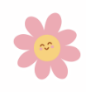 Sáng ngày 24 tháng 10 năm 2023, cô giáo Phạm Thu Hiền GVCN lớp 2A5 đã thực hiện tiết dạy môn Tiếng Việt để hưởng ứng tuần lễ học tập suốt đời.Tham dự tiết dạy có Ban giám hiệu nhà trường và các giáo viên khối 2 tới dự.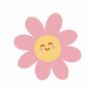           Tiết học diễn ra sôi nổi, sinh động, phương pháp dạy học tích cực được áp dụng linh hoạt, tạo hứng thú và mang đến nhiều hấp dẫn cho học sinh qua từng bài học. Với cách thể hiện bài giảng tự tin, cô giáo đã giúp cho học lĩnh hội được nhiều kiến thức bổ ích. Bên cạnh sự phối hợp nhịp nhàng, tương tác cùng  các bạn, các em học sinh còn hăng hái phát biểu và tích cực khi chơi trò chơi, cùng cô hoàn thành tốt tiết dạy.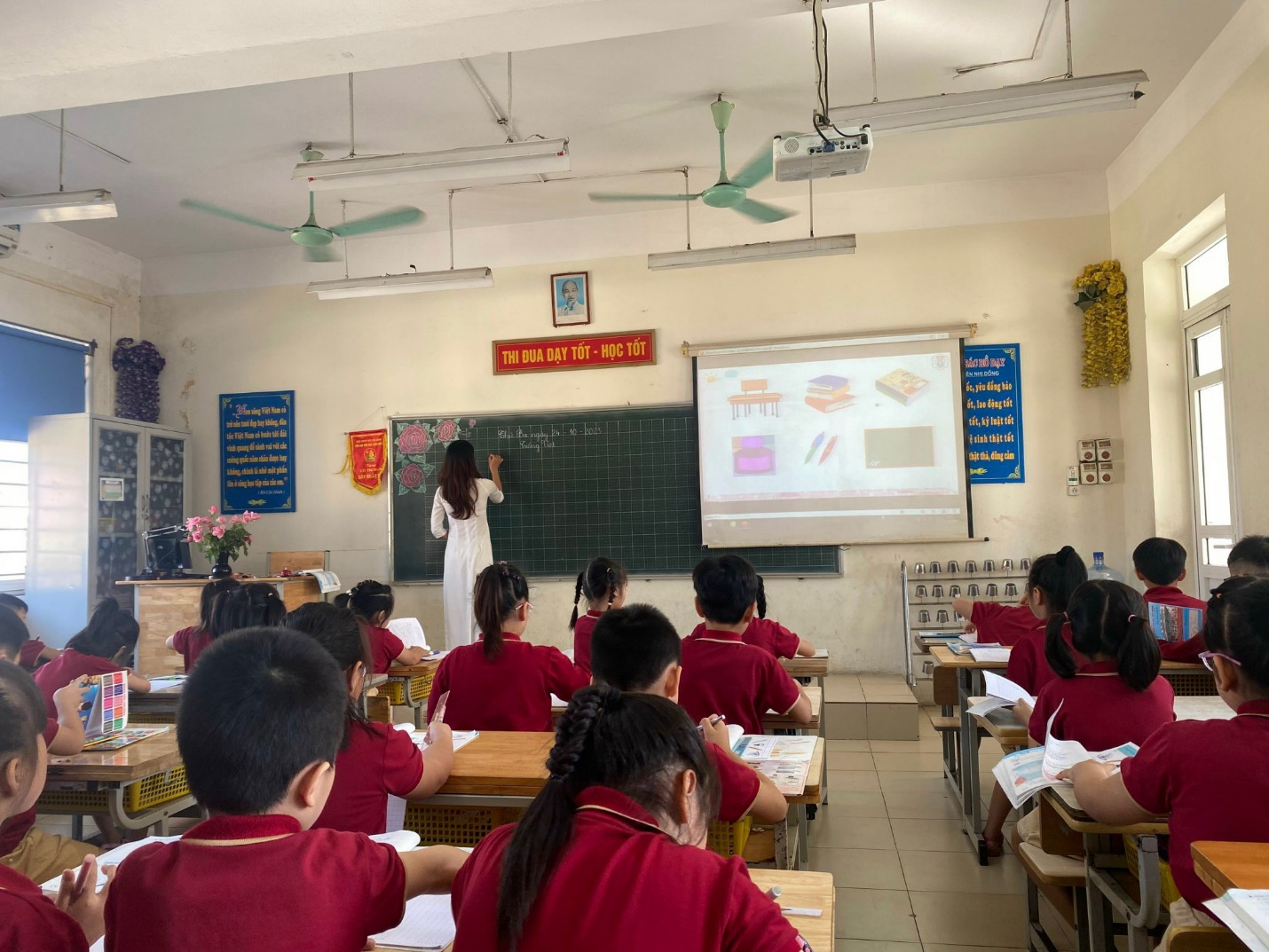 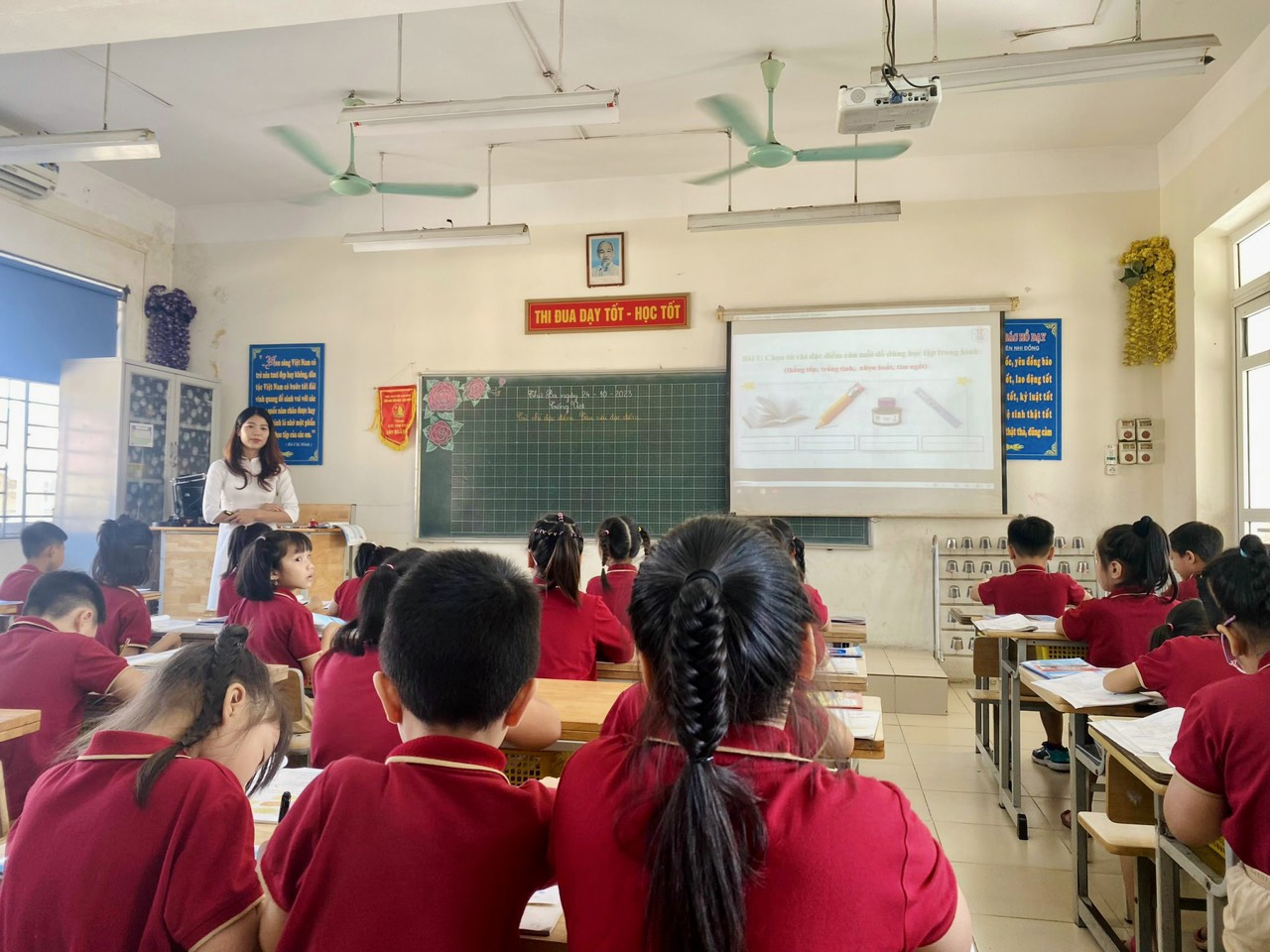 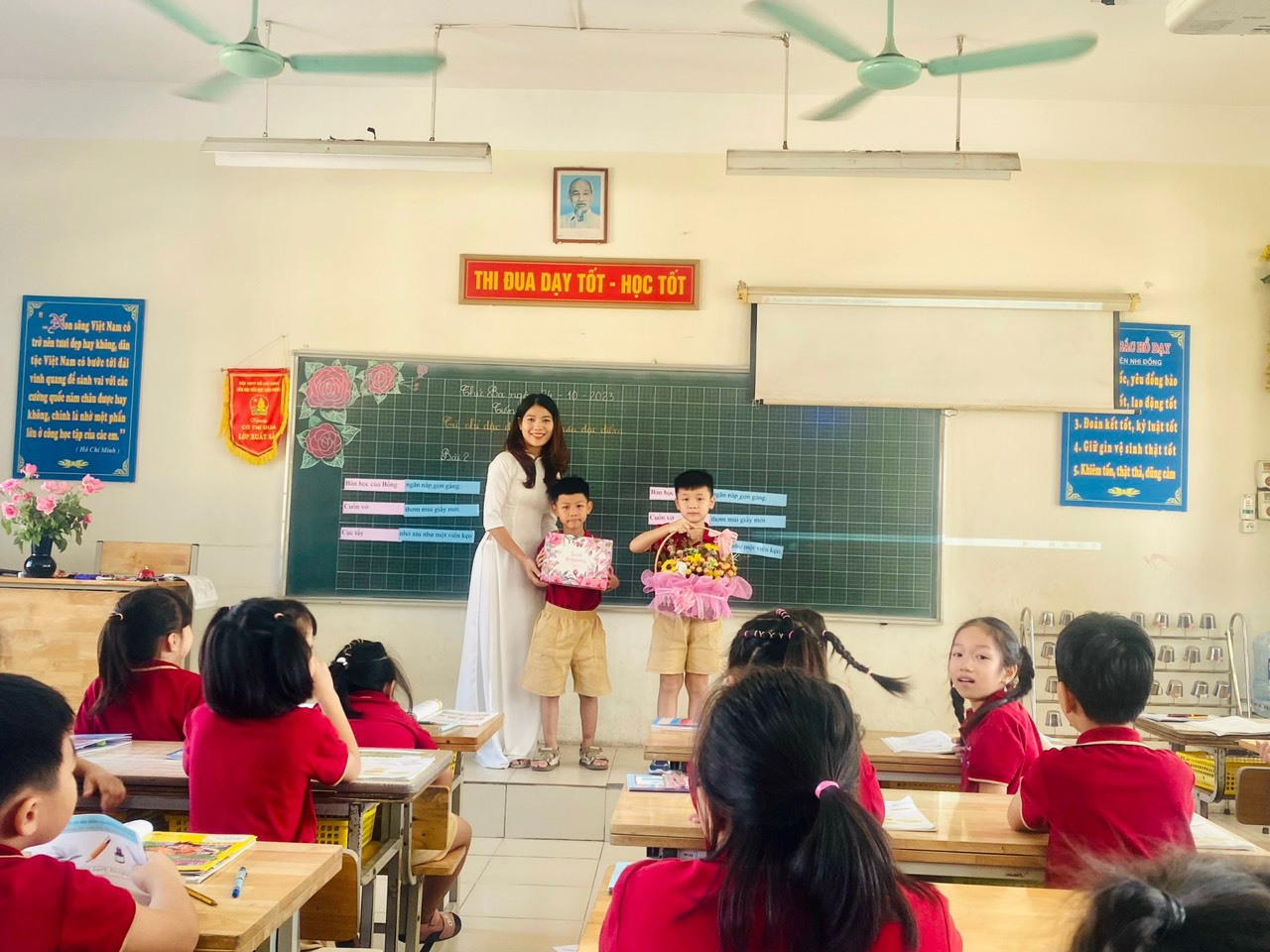 